Број: 32-16-О/4-2Дана: 13.04.2016.ПРЕДМЕТ: ДОДАТНО ПОЈАШЊЕЊЕ КОНКУРСНЕ ДОКУМЕНТАЦИЈЕ ПОСТУПАК ЈН бр. 32-16-О - Потрошни материјал за дијализу у складу са прописима којима се уређују стандарди материјала за дијализу, за потребе КЦВПИТАЊE ПОТЕНЦИЈАЛНОГ ПОНУЂАЧА:„Predmet: MOLBA ZA DODATNIM POJAŠNJENJEM, JNVV 32-16-ONa osnovu člana 20. Zakona o javnim nabavkama, obraćamo vam se sa zahtevom za dodatnim pojašnjenjem, a u vezi sa javnom nabavkom dobara u otvorenom postupku, 32-16-O1. U skladu sa clanom 95. Zakona o javnim nabavkama, molimo vas da izvrsite pomeranje roka a podnosenje ponuda tj. da isti produzite.“ОДГОВОР НАРУЧИОЦА:1. Наручилац није у могућности да препозна питање нити разлоге за подношење предметне молбе потенцијалног понуђача.Наручилац напомиње да је у складу са чланом 95. Закона о јавним набавкама, уредно објавио предходно обавештење за набавку предметних добара на порталу УЈН и интернет страни наручиоца и тиме створио законску могућност да поступак јавне набаке спроведе са скраћеним роком за подношење понуда.Такође је у складу са законом, а на основу објављене измене конкурсне документације предметног поступка јавне набавке, наручилац извршио продужење рока за подношење понуда.  С поштовањем,                         		                                                Комисија за јавну набавку 32-16-ОКЛИНИЧКИ ЦЕНТАР ВОЈВОДИНЕKLINIČKI CENTAR VOJVODINE21000 Нови Сад, Хајдук Вељкова 1, Војводина, Србија21000 Novi Sad, Hajduk Veljkova 1, Vojvodina, Srbijaтеl: +381 21/484 3 484www.kcv.rs, e-mail: tender@kcv.rs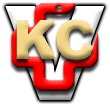 